TIGA LANDASAN UTAMA ] Indonesia [ثلاثة الأصول وأدلتها [ اللغة الأندونيسية ]MUHAMMAD BIN ABDUL WAHAB محمد بن عبد الوهاب Penerjemah : M. YUSUF HARUN, MAترجمة: محمد يوسف هارونMurajaah :Munir F. Ridwan, MADR.MUH.MU’INUDINILLAH BASRI, MAFIR'ADI NASRUDDIN ABDULLAH, LCERWANDI TARMIZIMaktab Dakwah Dan Bimbingan Jaliyat Rabwah المكتب التعاوني للدعوة وتوعية الجاليات بالربوة بمدينة الرياض1428 – 2007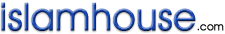 بسم الله الرحمن الرحيمDaftar IsiDaftar Isi	3PENDAHULUAN	4MENGENAL ALLAH 'Azza Wa Jalla	10MENGENAL ISLAM	19Tingkatan Pertama: Islam	19Tingkatan kedua: Iman	23Tingkatan ketiga: Ihsan	24MENGENAL NABI MUHAMMAD ج	30PENDAHULUANSaudaraku,Semoga Allah senantiasa melimpahkan rahmat-Nya kepada anda.Ketahuilah, bahwa wajib bagi kita untuk mendalami empat masalah, yaitu:Ilmu, yaitu mengenal Allah, mengenal Nabi-Nya dan mengenal agama Islam berdasarkan dalil-dalilnya.Amal, yaitu menerapkan ilmu ini.Da'wah, yaitu mengajak orang lain kepada ilmu ini.Sabar, yaitu tabah dan teguh dalam mengahadapi segala rintangan dalam menuntut ilmu, mengamalkan dan berdakwah kepadanya.Dalilnya, firman Allah ta’ala:﴿وَالْعَصْرِ١ إِنَّ الْإِنْسَانَ لَفِي خُسْرٍ٢ إِلَّا الَّذِينَ آمَنُوا وَعَمِلُوا الصَّالِحَاتِ وَتَوَاصَوْا بِالْحَقِّ وَتَوَاصَوْا بِالصَّبْرِ٣﴾ [العصر: 1-3] Demi masa. Sesungguhya manusia itu benar-benar berada dalam kerugian. Kecuali orang-orang yang beriman, dan mengerjakan amal shaleh dan nasehat-menasehati supaya menta'ati kebenaran, dan nasehat-menasehati supaya menetapi kesabaran.” (Surah Al-‘Ashr: 1-3).Imam Asy-Syafi’i () rahimahullahu ta’ala, mengatakan: “Seandainya Allah hanya menurunkan  ini saja sebagai hujjah buat makhluk-Nya, tanpa hujjah lain, sungguh telah cukup  ini sebagai hujjah bagi mereka.”Dan Imam Al-Bukhari () rahimahullahu ta’ala, mengatakan: “Bab: Ilmu didahulukan sebelum ucapan dan perbuatan. Dalilnya firman Allah ta’ala:﴿فَاعْلَمْ أَنَّهُ لَا إِلَهَ إِلَّا اللَّهُ وَاسْتَغْفِرْ لِذَنْبِكَ﴾ [محمد: 19] “Maka ketahuilah bahwa sesungguhnya tidak ada Tuhan (Yang Haq) melainkan Allah dan mohonlah ampunan bagi dosamu.” (QS. Muhammad: 19).Dalam ayat ini, Allah memerintahkan terlebih dahulu untuk berilmu (berpengetahuan)… () Sebelum ucapan dan perbuatan.Saudaraku,Semoga Allah senantiasa melimpahkan rahmat-Nya kepada anda.Dan ketahuilah, bahwa wajib bagi setiap muslim dan muslimah untuk mempelajari dan mengamalkan ketiga perkara ini:Bahwa Allah-lah yang menciptakan kita dan memberi rizki kepada kita. Allah tidak membiarkan kita begitu saja dalam kebingungan, tetapi mengutus kepada kita seorang Rasul; maka barangsiapa mentaati Rasul tersebut pasti akan masuk surga, dan barangsiapa menentangnya pasti akan masuk neraka.Allah ta’ala berfirman:﴿إِنَّا أَرْسَلْنَا إِلَيْكُمْ رَسُولًا شَاهِدًا عَلَيْكُمْ كَمَا أَرْسَلْنَا إِلَى فِرْعَوْنَ رَسُولًا١٥ فَعَصَى فِرْعَوْنُ الرَّسُولَ فَأَخَذْنَاهُ أَخْذًا وَبِيلًا١٦﴾ [المزمل: 15-16] “Sesungguhnya Kami telah mengutus kepada kamu (hai orang kafir Mekah) seorang Rasul yang menjadi saksi terhadapmu, sebagaimana Kami telah mengutus (dahulu) seorang Rasul kepada Fir’aun, maka Fir’aun mendurhakai Rasul itu, lalu  Kami siksa dia dengan siksaan yang berat.” (QS. Al-Muzammil: 15-16).Bahwa sesungguhnya Allah tidak rela, jika dalam ibadah yang ditujukan kepada-Nya, Dia dipersekutukan dengan sesuatu apapun, baik dengan seorang malaikat yang terdekat atau dengan seorang Nabi yang diutus menjadi Rasul. Firman Allah ta’ala:﴿وَأَنَّ الْمَسَاجِدَ لِلَّهِ فَلَا تَدْعُوا مَعَ اللَّهِ أَحَدًا١٨﴾ [الجن: 18] “Dan sesungguhnya masjid-masjid itu adalah kepunyaan Allah, maka janganlah kamu menyembah seorangpun di dalamnya di samping (menyembah) Allah.” (QS.  Al-Jin: 18).Bahwa barangsiapa yang mentaati Rasulullah shallallahu 'alaihi wa sallam serta mentauhidkan Allah, tidak boleh mencintai orang-orang yang memusuhi Allah dan Rasul-Nya, sekalipun mereka itu keluarga terdekat. Allah ta’ala berfirman:﴿لَا تَجِدُ قَوْمًا يُؤْمِنُونَ بِاللَّهِ وَالْيَوْمِ الْآخِرِ يُوَادُّونَ مَنْ حَادَّ اللَّهَ وَرَسُولَهُ وَلَوْ كَانُوا آبَاءَهُمْ أَوْ أَبْنَاءَهُمْ أَوْ إِخْوَانَهُمْ أَوْ عَشِيرَتَهُمْ  أُولَئِكَ كَتَبَ فِي قُلُوبِهِمُ الْإِيمَانَ وَأَيَّدَهُمْ بِرُوحٍ مِنْهُ  وَيُدْخِلُهُمْ جَنَّاتٍ تَجْرِي مِنْ تَحْتِهَا الْأَنْهَارُ خَالِدِينَ فِيهَا  رَضِيَ اللَّهُ عَنْهُمْ وَرَضُوا عَنْهُ  أُولَئِكَ حِزْبُ اللَّهِ  أَلَا إِنَّ حِزْبَ اللَّهِ هُمُ الْمُفْلِحُونَ٢٢﴾ [المجادلة: 22] “Kamu tidak akan mendapati sesuatu kaum yang beriman kepada Allah dan hari akhirat, saling berkasih sayang dengan orang-orang yang menentang Allah dan Rasul-Nya, sekalipun orang-orang itu bapak-bapak, atau anak-anak, atau saudara-saudara ataupun keluarga mereka. Mereka itulah orang-orang yang Allah telah menanamkan keimanan dalam hati mereka dan menguatkan mereka dengan pertolongan yang datang dari-Nya. Dan dimasukkan-Nya mereka ke dalam surga yang mengalir di bawahnya sungai-sungai, mereka kekal di dalamnya. Allah ridha terhadap mereka dan mereka pun puas terhadap (limpahan rahmat)-Nya. Mereka itulah golongan Allah. Ketahuilah, bahwa sesungguhnya golongan Allah itulah golongan yang beruntung.” (QS. Al-Mujadilah: 22).Saudaraku, Semoga Allah membimbing anda untuk taat kepada-Nya.Ketahuilah bahwa Islam yang merupakan tuntunan Nabi Ibrahim 'alaihis salam adalah ibadah kepada Allah semata dengan memurnikan ketaatan kepada-Nya, itulah yang diperintahkan Allah kepada seluruh ummat manusia dan hanya untuk itulah sebenarnya mereka diciptakan, sebagaimana firman Allah Subhanahu wa ta’ala:﴿وَمَا خَلَقْتُ الْجِنَّ وَالْإِنْسَ إِلَّا لِيَعْبُدُونِ٥٦﴾ [الذاريات: 56] “Dan Aku tidak menciptakan jin dan manusia melainkan supaya mereka menyembah-Ku.” (QS.Adz-Dzariyat: 56).Ibadah, dalam ayat ini, artinya: tauhid. Dan perintah Allah yang paling agung adalah tauhid, yaitu memurnikan ibadah hanya untuk Allah semata. Sedangkan larangan Allah yang paling besar adalah syirik, yaitu: menyembah selain Allah di samping menyembah-Nya.Allah ta’ala berfirman:﴿وَاعْبُدُوا اللَّهَ وَلَا تُشْرِكُوا بِهِ شَيْئًا﴾ [النساء: 36] “Sembahlah Allah dan janganlah kamu mempersekutukan-Nya dengan sesuatupun.” (QS.An-Nisa: 36).Kemudian apabila anda ditanya: "apakah tiga landasan utama yang wajib diketahui oleh manusia? Maka hendaklah anda menjawab: yaitu mengenal Tuhan Allah 'Azza wa Jalla, mengenal agama Islam, dan mengenal Nabi Muhammad shallallahu ‘alaihi wa sallam.MENGENAL ALLAH 'Azza Wa JallaApabila anda ditanya: "siapakah Tuhanmu?, Maka katakanlah: "Tuhanku adalah Allah yang telah memelihara diriku dan memelihara semesta alam ini dengan segala ni’mat yang dikaruniakan-Nya. Dan Dialah sembahanku, tiada bagiku sesembahan yang haq selain Dia.Allah ta’ala berfirman:﴿الْحَمْدُ لِلَّهِ رَبِّ الْعَالَمِينَ٢﴾ [الفاتحة: 2] “Segala puji bagi Allah, Tuhan semesta alam.” (QS. Al-fatihah: 2).Semua yang ada selain Allah disebut alam, dan saya adalah bagian dari semesta alam ini.Selanjutnya, jika anda ditanya: "dengan perantaraan apakah anda mengenal Tuhan? Maka hendaklah anda menjawab: "melalui tanda-tanda kekuasaan-Nya dan melalui ciptaan-Nya. Diantara tanda-tanda kekuasaan-Nya ialah: malam, siang, matahari dan bulan. Sedangkan diantara ciptaan-Nya ialah: tujuh langit dan tujuh bumi beserta segala makhluk yang ada di langit dan di bumi serta yang ada di antara keduanya.Allah ta'ala berfirman:﴿وَمِنْ آيَاتِهِ اللَّيْلُ وَالنَّهَارُ وَالشَّمْسُ وَالْقَمَرُ  لَا تَسْجُدُوا لِلشَّمْسِ وَلَا لِلْقَمَرِ وَاسْجُدُوا لِلَّهِ الَّذِي خَلَقَهُنَّ إِنْ كُنْتُمْ إِيَّاهُ تَعْبُدُونَ٣٧﴾ [فصلت: 37] “Dan sebagian dari tanda-tanda kekuasaan-Nya ialah malam, siang, matahari, dan bulan. Janganlah bersujud kepada matahari dan janganlah (pula) kepada bulan, tetapi bersujudlah kepada Allah Yang menciptakannya, jika kamu hanya kepada-Nya saja menyembah.” (QS.  Fushshsilat: 37).Dan juga firman-Nya:﴿إِنَّ رَبَّكُمُ اللَّهُ الَّذِي خَلَقَ السَّمَاوَاتِ وَالْأَرْضَ فِي سِتَّةِ أَيَّامٍ ثُمَّ اسْتَوَى عَلَى الْعَرْشِ يُغْشِي اللَّيْلَ النَّهَارَ يَطْلُبُهُ حَثِيثًا وَالشَّمْسَ وَالْقَمَرَ وَالنُّجُومَ مُسَخَّرَاتٍ بِأَمْرِهِ  أَلَا لَهُ الْخَلْقُ وَالْأَمْرُ  تَبَارَكَ اللَّهُ رَبُّ الْعَالَمِينَ٥٤﴾ [الأعراف: 54] “Sesungguhnya Tuhan kamu ialah Allah yang telah menciptakan langit dan bumi dalam enam hari, kemudian Dia bersemayam di atas ‘Arsy. Dia menutupkan malam kepada siang, yang mengikutinya dengan cepat. Dan (diciptakan-Nya pula) matahari , bulan dan bintang-bintang (masing-masing) tunduk kepada perintah-Nya. Ingatlah menciptakan dan memerintah hanyalah hak Allah. Maha suci Allah Tuhan semesta alam.” (QS. Al-A’raf: 54).Tuhan inilah yang haq untuk disembah. Dalilnya, firman Allah ta’ala:﴿يَا أَيُّهَا النَّاسُ اعْبُدُوا رَبَّكُمُ الَّذِي خَلَقَكُمْ وَالَّذِينَ مِنْ قَبْلِكُمْ لَعَلَّكُمْ تَتَّقُونَ٢١ الَّذِي جَعَلَ لَكُمُ الْأَرْضَ فِرَاشًا وَالسَّمَاءَ بِنَاءً وَأَنْزَلَ مِنَ السَّمَاءِ مَاءً فَأَخْرَجَ بِهِ مِنَ الثَّمَرَاتِ رِزْقًا لَكُمْ  فَلَا تَجْعَلُوا لِلَّهِ أَنْدَادًا وَأَنْتُمْ تَعْلَمُونَ٢٢﴾ [البقرة: 21-22]  “Hai manusia! Sembahlah Tuhanmu yang telah menciptakanmu dan orang-orang yang sebelummu, agar kamu bertakwa. Dialah yang telah menjadikan bumi sebagai hamparan dan langit sebagai atap, dan Dia menurunkan air (hujan) dari langit, lalu Dia menghasilkan dengan air hujan itu segala buah-buahan sebagai rizki untukmu. Karena itu, janganlah kamu mengadakan sekutu-sekutu bagi Allah, padahal kamu mengetahui.” (QS. Al-Baqarah: 21-22).Ibnu Katsir () rahimahullahu ta’ala, mengatakan: hanya pencipta segala sesuatu yang ada inilah yang berhak dengan segala macam ibadah().Dan macam-macam ibadah yang diperintahkan Allah itu, antara lain: Islam (), Iman, Ihsan, do’a, khauf (takut), raja’ (pengharapan), tawakkal, raghbah (penuh minat), rahbah (cemas), khusyu’ (tunduk), khasyyah (takut), inabah (kembali kepada Allah), isti’anah (memohon pertolongan), isti’adzah (memohon perlindungan), istighatsah (memohon pertolongan untuk dimenangkan atau diselamatkan), dzabh (menyembelih), nazar, dan macam-macam ibadah lainnya yang diperintahkan oleh Allah.Allah Subahanahu wa ta’ala berfirman:﴿وَأَنَّ الْمَسَاجِدَ لِلَّهِ فَلَا تَدْعُوا مَعَ اللَّهِ أَحَدًا١٨﴾ [الجن: 18]  “Dan sesungguhnya masjid-masjid itu adalah kepunyaan Allah, maka janganlah kamu menyembah seseorang pun di dalamnya di samping (menyembah Allah).” (QS.  Al-Jin: 18).Karena itu, barangsiapa yang menyelewengkan ibadah tersebut untuk selain Allah, maka ia adalah musyrik dan kafir. Firman Allah ta’ala:﴿وَمَنْ يَدْعُ مَعَ اللَّهِ إِلَهًا آخَرَ لَا بُرْهَانَ لَهُ بِهِ فَإِنَّمَا حِسَابُهُ عِنْدَ رَبِّهِ  إِنَّهُ لَا يُفْلِحُ الْكَافِرُونَ١١٧﴾ [المؤمنون: 117]  “Dan barangsiapa menyembah Tuhan yang lain di samping (menyembah) Allah, padahal tidak ada suatu dalilpun baginya tentang itu, maka sesungguhnya perhitungannya di sisi Tuhannya. Sesungguhnya orang-orang yang kafir itu tiada beruntung.” (QS. Al-Mu’minun: 117).Dalil dari macam-macam ibadah:Dalil do’a:Firman Allah ta’ala:﴿وَقَالَ رَبُّكُمُ ادْعُونِي أَسْتَجِبْ لَكُمْ  إِنَّ الَّذِينَ يَسْتَكْبِرُونَ عَنْ عِبَادَتِي سَيَدْخُلُونَ جَهَنَّمَ دَاخِرِينَ٦٠﴾ [غافر: 60]  “Dan Tuhanmu berfirman: "Berdo’alah kepada-Ku niscaya akan Ku perkenankan bagimu". Sesungguhnya, orang-orang yang menyombongkan diri dari menyembah-Ku akan masuk neraka Jahannam dalam keadaan hina dina.”(QS. Ghafir: 60).Dan diriwayatkan dalam hadits:«الدُّعَاءُ مُخُّ الْعِبَادَةِ»“Do’a itu adalah sari ibadah  ().Dalil khauf (takut) :Firman Allah ta’ala:﴿فَلَا تَخَافُوهُمْ وَخَافُونِ إِنْ كُنْتُمْ مُؤْمِنِينَ١٧٥﴾ [آل عمران: 175]  “Karena itu janganlah kamu takut kepada mereka, tetapi takutlah kepada-Ku, jika kamu benar-benar orang yang beriman.” (QS. Ali Imran: 175).Dalil raja’ (pengharapan): Firman Allah ta’ala:﴿فَمَنْ كَانَ يَرْجُو لِقَاءَ رَبِّهِ فَلْيَعْمَلْ عَمَلًا صَالِحًا وَلَا يُشْرِكْ بِعِبَادَةِ رَبِّهِ أَحَدًا١١٠﴾ [الكهف: 110]  “Untuk itu, barangsiapa mengharap perjumpaan dengan Tuhannya, maka hendaklah ia mengerjakan amal yang shaleh dan janganlah ia mempersekutukan seorangpun dalam beribadah kepada Tuhannya.” (QS.  Al-Kahfi: 110).Dalil tawakkal (berserah diri):Firman Allah ta’ala:﴿وَعَلَى اللَّهِ فَتَوَكَّلُوا إِنْ كُنْتُمْ مُؤْمِنِينَ٢٣﴾ [المائدة: 23] "Dan hanya kepada Allah hendaklah kamu bertawakkal, jika kamu benar-banar orang yang beriman.” (QS.  Al-Maidah: 23).Dan juga firman-Nya:﴿وَمَنْ يَتَوَكَّلْ عَلَى اللَّهِ فَهُوَ حَسْبُهُ﴾ [الطلاق: 3]  “Dan barangsiapa yang bertawakkal kepada Allah niscaya Allah akan mencukupkan (keperluan) nya.” (QS.  Ath-Thalaq: 3).Dalil raghbah (penuh minat), rahbah (cemas) dan khusyu’ (tunduk); Firman Allah ta’ala:﴿إِنَّهُمْ كَانُوا يُسَارِعُونَ فِي الْخَيْرَاتِ وَيَدْعُونَنَا رَغَبًا وَرَهَبًا  وَكَانُوا لَنَا خَاشِعِينَ٩٠﴾ [الأنبياء: 90]  “Sesungguhnya mereka adalah orang-orang yang selalu bersegera dalam (mengerjakan) perbuatan-perbuatan yang baik dan mereka berdo’a kepada Kami dengan harap (kepada rahmat Kami) dan cemas (akan siksa Kami), dan mereka adalah orang-orang yang khusyu' kepada Kami.” (QS. Al-Anbiya’: 90).Dalil khasy-yah (takut):Firman Allah ta’ala:﴿فَلَا تَخْشَوْهُمْ وَاخْشَوْنِي﴾ [البقرة: 150]  “Maka janganlah kamu takut kepada mereka, dan takutlah kepada-Ku.” (QS.  Al-Baqarah: 150).Dalil inabah (kembali kepada Allah): Firman Allah ta’ala:﴿وَأَنِيبُوا إِلَى رَبِّكُمْ وَأَسْلِمُوا لَهُ مِنْ قَبْلِ أَنْ يَأْتِيَكُمُ الْعَذَابُ ثُمَّ لَا تُنْصَرُونَ٥٤﴾ [الزمر: 54]  “Dan kembalilah kamu kepada Tuhanmu dan  berserah dirilah kepada-Nya (dengan mentaati perintah-Nya) sebelum datang azab kepadamu, kemudian kamu tidak  dapat di tolong lagi.” (QS. Az-Zumar: 54).Dalil isti’anah (memohon pertolongan):Firman Allah ta’ala:﴿إِيَّاكَ نَعْبُدُ وَإِيَّاكَ نَسْتَعِينُ٥﴾ [الفاتحة: 5]  “Hanya kepada Engkau-lah kami menyembah dan hanya kepada Engkau-lah kami mohon pertolongan.” (QS. Al-Fatihah: 4).Dan diriwayatkan dalam hadits:«إِذَا اسْتَعَنْتَ فَاسْتَعِنْ بِاللهِ»“Apabila kamu memohon pertolongan, maka mohonlah pertolongan kepada Allah”  () .Dalil isti’adzah (memohon perlindungan): Firman Allah ta’ala:﴿قُلْ أَعُوذُ بِرَبِّ الْفَلَقِ١﴾ [الفلق: 1]  “Katakanlah: Aku berlindung kepada Tuhan Yang Menguasai subuh.” (QS. Al-Falaq: 1).Dan firman-Nya:﴿قُلْ أَعُوذُ بِرَبِّ النَّاسِ١﴾ [الناس: 1]  “Katakanlah: "Aku berlindung kepada Tuhan Manusia, Raja manusia.” (QS.  An-Nas: 1-2).Dalil istighatsah (memohon pertolongan untuk dimenangkan atau diselamatkan): Firman Allah ta’ala:﴿إِذْ تَسْتَغِيثُونَ رَبَّكُمْ فَاسْتَجَابَ لَكُمْ﴾ [الأنفال: 9]  “(Ingatlah) ketika kamu memohon pertolongan kepada Tuhanmu untuk dimenangkan (atas kaum musyrikin), lalu diperkenankan-Nya bagimu.” (QS.  Al-Anfal: 9).Dalil dzabh (menyembelih): Firman Allah ta’ala:﴿قُلْ إِنَّ صَلَاتِي وَنُسُكِي وَمَحْيَايَ وَمَمَاتِي لِلَّهِ رَبِّ الْعَالَمِينَ١٦٢ لَا شَرِيكَ لَهُ  وَبِذَلِكَ أُمِرْتُ وَأَنَا أَوَّلُ الْمُسْلِمِينَ١٦٣﴾ [الأنعام: 162-163] “Katakanlah: "Sesungguhnya shalatku, ibadatku (sembelihanku), hidupku dan matiku hanyalah untuk Allah Tuhan semesta alam, tiada sekutu bagi-Nya. Dan demikianlah yang diperintahkan kepadaku dan aku adalah orang yang pertama-tama berserah diri (kepada Allah).” (QS.Al-An’am:162-163).Dan dalil dari sunnah:                                                                                   «لَعَنَ اللهُ مَنْ ذَبَحَ لِغَيْرِ اللهِ»“Allah melaknat orang yang menyembelih (binatang) bukan karena Allah” ().Dalil nadzar:Firman Allah ta’ala:﴿يُوفُونَ بِالنَّذْرِ وَيَخَافُونَ يَوْمًا كَانَ شَرُّهُ مُسْتَطِيرًا٧﴾ [الإنسان: 7]  “Mereka menunaikan nadzar dan takut akan suatu hari yang azabnya merata di mana-mana.” (QS.  Al-Insan: 7).MENGENAL ISLAMIslam, ialah berserah diri kepada Allah dengan tauhid dan tunduk kepada-Nya dengan  penuh kepatuhan pada segala perintah-Nya serta menyelamatkan diri dari perbuatan syirik dan orang-orang yang berbuat syirik.Dan agama Islam, dalam pengertian tersebut mempunyai tiga tingkatan, yaitu: Islam, Iman dan Ihsan; masing-masing tingkatan ada rukun-rukunnya. Tingkatan Pertama: IslamAdapun tingkatan Islam, rukunnya ada lima:Syahadat (pengakuan dengan hati dan lisan) bahwa: “Laa Ilaaha Illallaah – Muhammad Rasulullah” (Tiada sesembahan yang haq selain Allah dan Muhammad adalah utusan Allah).Mendirikan shalat.Menunaikan zakat.Puasa pada bulan Ramadhan.Dan Haji ke Baitullah Al-Haram.Dalil syahadat:Firman Allah ta’ala:﴿شَهِدَ اللَّهُ أَنَّهُ لَا إِلَهَ إِلَّا هُوَ وَالْمَلَائِكَةُ وَأُولُو الْعِلْمِ قَائِمًا بِالْقِسْطِ  لَا إِلَهَ إِلَّا هُوَ الْعَزِيزُ الْحَكِيمُ١٨﴾ [آل عمران: 18]  “Allah menyatakan bahwasannya tidak ada Tuhan (yang berhak disembah) melainkan Dia, Yang menegakkan keadilan. (juga menyatakan yang demikian itu) para Malaikat dan orang-orang yang berilmu. Tak ada Tuhan (yang berhak disembah) melainkan Dia, Yang Maha Perkasa lagi Maha Bijaksana.” (QS.  Ali-Imran: 18).“Laa Ilaaha Illallah”, artinya: tiada sesembahan yang haq selain Allah.Syahadat ini mengandung dua unsur. Meniadakan dan menetapkan. “La Ilaaha”, adalah meniadakan segala bentuk sesembahan selain Allah, “Illallah”, adalah menetapkan bahwa ibadah (penghambaan) itu hanya untuk Allah semata, tiada sesuatu apapun yang boleh dijadikan sekutu di dalam ibadah kepada-Nya, sebagaimana tiada sesuatu apapun yang boleh dijadikan sekutu di dalam kakuasaan-Nya.Tafsir makna syahadat tersebut diperjelas oleh firman Allah ta’ala:﴿وَإِذْ قَالَ إِبْرَاهِيمُ لِأَبِيهِ وَقَوْمِهِ إِنَّنِي بَرَاءٌ مِمَّا تَعْبُدُونَ٢٦ إِلَّا الَّذِي فَطَرَنِي فَإِنَّهُ سَيَهْدِينِ٢٧ وَجَعَلَهَا كَلِمَةً بَاقِيَةً فِي عَقِبِهِ لَعَلَّهُمْ يَرْجِعُونَ٢٨﴾ [الزخرف: 26-28] “Dan (ingatlah) ketika Ibrahim berkata kepada bapaknya dan kaumnya: "Sesungguhnya aku tidak bertanggung-jawab terhadap apa yang kamu sembah, tetapi aku menyembah Tuhan yang telah menjadikanku, karena sesungguhnya Dia akan memberi hidayah kepadaku". Dan (Ibrahim) menjadikan kalimat tauhid itu kalimat yang kekal pada keturunannya supaya mereka kembali kepada kalimat tauhid itu.” (QS. Az-Zukhruf: 26-28).Dan firman Allah ta’ala:﴿قُلْ يَا أَهْلَ الْكِتَابِ تَعَالَوْا إِلَى كَلِمَةٍ سَوَاءٍ بَيْنَنَا وَبَيْنَكُمْ أَلَّا نَعْبُدَ إِلَّا اللَّهَ وَلَا نُشْرِكَ بِهِ شَيْئًا وَلَا يَتَّخِذَ بَعْضُنَا بَعْضًا أَرْبَابًا مِنْ دُونِ اللَّهِ  فَإِنْ تَوَلَّوْا فَقُولُوا اشْهَدُوا بِأَنَّا مُسْلِمُونَ٦٤﴾ [آل عمران: 64]  “Katakanlah (Muhammad): "Hai Ahli Kitab! Marilah berpegang teguh kepada suatu kalimat (ketetapan) yang tidak ada perselisihan antara kami dan kamu, bahwa tidak kita sembah kecuali Allah dan tidak kita persekutukan Dia dengan sesuatu pun dan tidak (pula) sebagian kita menjadikan sebagian yang lain sebagai Tuhan selain Allah". Jika mereka berpaling, maka katakanlah kepada mereka: "Saksikanlah, bahwa kami adalah orang-orang yang berserah diri (kepada Allah).” (QS.  Ali Imran: 64).Adapun dalil syahadat bahwa Muhammad itu Rasulullah, adalah firman Allah ta’ala:﴿لَقَدْ جَاءَكُمْ رَسُولٌ مِنْ أَنْفُسِكُمْ عَزِيزٌ عَلَيْهِ مَا عَنِتُّمْ حَرِيصٌ عَلَيْكُمْ بِالْمُؤْمِنِينَ رَءُوفٌ رَحِيمٌ١٢٨﴾ [التوبة: 128]      “Sesungguhnya telah datang kepadamu seorang Rasul dari kaummu sendiri, berat terasa olehnya penderitaanmu, sangat menginginkan (keimanan dan keselamatan) bagimu, amat belas kasih lagi penyayang terhadap orang-orang yang mukmin.” (QS. At-Taubah: 128).Syahadat bahwa Muhammad adalah Rasulullah, berarti: mentaati apa yang diperintahkannya, membenarkan apa yang diberitakannya, menjauhi apa yang dilarang serta dicegahnya, dan beribadah kepada Allah dengan apa yang disyari'atkannya.Dalil shalat, zakat dan tafsir kalimat tauhid:Firman Allah ta'ala:﴿وَمَا أُمِرُوا إِلَّا لِيَعْبُدُوا اللَّهَ مُخْلِصِينَ لَهُ الدِّينَ حُنَفَاءَ وَيُقِيمُوا الصَّلَاةَ وَيُؤْتُوا الزَّكَاةَ  وَذَلِكَ دِينُ الْقَيِّمَةِ٥﴾ [البينة: 5] “Padahal mereka tidak disuruh kecuali supaya menyembah Allah, dengan memurnikan keta'atan kepada-Nya dalam (menjalankan agama) dengan lurus, dan supaya mereka mendirikan shalat dan menunaikan zakat. Dan yang demikian itulah agama yang lurus.”   (QS.  Al-Bayyinah: 5).Dalil shiyam:Firman Allah ta’ala:﴿يَا أَيُّهَا الَّذِينَ آمَنُوا كُتِبَ عَلَيْكُمُ الصِّيَامُ كَمَا كُتِبَ عَلَى الَّذِينَ مِنْ قَبْلِكُمْ لَعَلَّكُمْ تَتَّقُونَ١٨٣﴾ [البقرة: 183] “Hai orang-orang yang beriman, diwajibkan atas kamu berpuasa, sebagaimana telah diwajibkan atas orang-orang sebelum kamu, agar kamu bertakwa.” (QS. Al-Baqarah: 183).Dalil haji: Firman Allah ta’ala:﴿وَلِلَّهِ عَلَى النَّاسِ حِجُّ الْبَيْتِ مَنِ اسْتَطَاعَ إِلَيْهِ سَبِيلًا  وَمَنْ كَفَرَ فَإِنَّ اللَّهَ غَنِيٌّ عَنِ الْعَالَمِينَ٩٧﴾ [آل عمران: 97] “Mengerjakan haji adalah kewajiban manusia terhadap Allah, yaitu (bagi) orang yang sanggup mengadakan perjalanan ke Baitullah. Dan barangsiapa yang mengingkari (kewajiban haji), maka sesungguhnya Allah Maha Kaya (tidak memerlukan sesuatu) dari semesta alam.” (QS.  Ali Imran: 97).Tingkatan kedua: ImanIman itu lebih dari tujuh puluh cabang. Cabang yang paling tinggi ialah syahadat. “La Ilaha Illallah”, sedang cabang yang paling rendah ialah menyingkirkan gangguan dari jalan. Dan sifat malu adalah salah satu cabangnya iman.Rukun iman ada enam yaitu:Iman kepada Allah.Iman kepada para Malaikat-Nya.Iman kepada kitab-kitab-Nya.Iman kepada para Rasul-Nya.Iman kepada hari akhirat.Iman kepada qadar  (), yang baik maupun yang buruk.Dalil keenam rukun ini, firman Allah ta’ala:﴿لَيْسَ الْبِرَّ أَنْ تُوَلُّوا وُجُوهَكُمْ قِبَلَ الْمَشْرِقِ وَالْمَغْرِبِ وَلَكِنَّ الْبِرَّ مَنْ آمَنَ بِاللَّهِ وَالْيَوْمِ الْآخِرِ وَالْمَلَائِكَةِ وَالْكِتَابِ وَالنَّبِيِّينَ﴾ [البقرة: 177]  “Bukanlah menghadapkan wajahmu ke arah timur dan barat itu suatu kebajikan, akan tetapi sesungguhnya kebajikan itu ialah beriman kepada Allah, hari kemudian, malaikat-malalikat, kitab-kitab dan Nabi-Nabi…” (QS.Al-Baqarah: 177). Dan firman Allah ta’ala:﴿إِنَّا كُلَّ شَيْءٍ خَلَقْنَاهُ بِقَدَرٍ٤٩﴾ [القمر: 49] “Sesungguhnya Kami menciptakan segala sesuatu menurut ukuran (takdir).” (QS. Al-Qamar: 49).Tingkatan ketiga: IhsanIhsan, rukunnya hanya satu, yaitu:«أَنْ تَعْبُدَ اللهَ كَأَنَّكَ تَرَاهُ, فَإِنْ لَمْ تَكُنْ تَرَاهُ فَإِنَّهُ يَرَاكَ» “Beribadahlah kepada Allah dalam keadaan seakan-akan kamu melihat-Nya. Jika kamu tidak melihat-Nya, maka sesungguhnya Dia melihatmu.” ().Dalilnya, firman Allah ta’ala:﴿إِنَّ اللَّهَ مَعَ الَّذِينَ اتَّقَوْا وَالَّذِينَ هُمْ مُحْسِنُونَ١٢٨﴾ [النحل: 128]  “Sesunggunya Allah beserta orang-orang yang bertakwa dan orang-orang yang berbuat kebajikan.” (QS. An-Nahl:128).﴿وَتَوَكَّلْ عَلَى الْعَزِيزِ الرَّحِيمِ٢١٧ الَّذِي يَرَاكَ حِينَ تَقُومُ٢١٨ وَتَقَلُّبَكَ فِي السَّاجِدِينَ٢١٩ إِنَّهُ هُوَ السَّمِيعُ الْعَلِيمُ٢٢٠﴾ [الشعراء: 217-220] “Dan bertawakkallah kepada (Allah) Yang Maha Perkasa lagi Maha Penyayang, Yang melihat kamu ketika kamu berdiri (untuk shalat) dan (melihat) pula perubahan gerak badanmu di antara orang-orang yang sujud. Sesungguhnya Dia adalah Yang Maha Mendengar lagi Maha Mengetahui.” (QS.  Asy-syuaraa’: 217-220).﴿وَمَا تَكُونُ فِي شَأْنٍ وَمَا تَتْلُو مِنْهُ مِنْ قُرْآنٍ وَلَا تَعْمَلُونَ مِنْ عَمَلٍ إِلَّا كُنَّا عَلَيْكُمْ شُهُودًا إِذْ تُفِيضُونَ فِيهِ﴾ [يونس: 61] “Kamu tidak berada dalam suatu keadaan dan tidak membaca suatu ayat dari Al-Qur’an dan kamu tidak mengerjakan suatu pekerjaan melainkan Kami menjadi saksi atasmu di waktu kamu melakukannya…”. (QS.  Yunus: 61).Adapun dalilnya dari sunnah, ialah hadits Jibril () yang masyhur, yang diriwayatkan dari Umar bin Al-Khattab radhiallahu ‘anhu: “Ketika kami sedang duduk di sisi Nabi shallallahu ‘alaihi wa sallam tiba-tiba muncul ke arah kami seorang laki-laki, sangat putih pakaiannya, hitam   pekat rambutnya tidak tampak pada tubuhnya tanda-tanda sehabis dari bepergian jauh dan tiada seorangpun diantara kami  yang mengenalnya. Lalu orang itu duduk di hadapan Nabi shallallahu ‘alaihi wa sallam dengan menyandarkan kedua lututnya pada kedua lutut beliau serta meletakkan kedua telapak tangannya di atas kedua paha beliau, dan berkata:ياَ مُحَمَّدُ, أَخْبِرْنِيْ عَنِ الْإِسْلاَمِ!“Ya Muhammad, beritahukanlah aku tentang Islam!”.Maka Nabi menjawab:«أَنْ تَشْهَدَ أَنْ لاَ إِلَهَ إِلاَّ اللهُ وَأَنَّ مُحَمَّدًا رَسُوْلُ اللهِ وَتُقِيْمَ الصَّلاَةَ, وَتُؤْتِيَ الزَّكَاةَ, وَتَصُوْمَ رَمَضَانَ, وَتَحُجَّ الْبَيْتَ إِنِ اسْتَطَعْتَ إِلَيْهِ سَبِيْلاً»“Yaitu: bersyahadat bahwa tiada sesembahan yang haq selain Allah serta Muhammad adalah Rasulullah, mendirikan shalat, mengeluarkan zakat, melakukan shiyam pada bulan Ramadhan dan melaksanakan haji ke Baitullah jika mampu untuk mengadakan perjalanan ke .”Lelaki itupun berkata:  صَدَقْتَ “Benarlah engkau.”Kata Umar: “Kami merasa heran kepadanya, ia bertanya kepada beliau, tetapi juga membenarkan beliau.” Lalu ia berkata:أَخْبِرْنِيْ عَنِ الْإِيْمَانِ!“Beritahu aku tentang iman!”Beliau menjawab:«أَنْ تُؤْمِنَ بِاللهِ وَمَلَائِكَتِهِ وَكُتُبِهِ وَرُسُلِهِ وَالْيَوْمِ الآخِرِ وَتُؤْمِنَ بِالْقَدَرِ خَيْـرِهِ وَشَرِّهِ»“Yaitu: beriman kepada Allah, para Malaikat-Nya, kitab-kitab-Nya, Rasul-rsul-Nya dan hari akhirat serta beriman kepada qadar yang baik dan yang buruk.”Orang itu pun berkata lagi: “Benarlah engkau.” Kemudian ia berkata:أَخْبِرْنِيْ عَنِ الْإِحْسَانِ!“Beritahu aku tentang ihsan!”Beliau mejawab:«أَنْ تَعْبُدَ اللهَ كَأَنَّكَ تَرَاهُ, فَإِنْ لَمْ تَكُنْ تَرَاهُ فَإِنَّهُ يَرَاكَ»“Yaitu: beribadahlah kepada Allah dalam keadaan seakan-akan kamu melihat-Nya. Jika kamu  tidak melihat-Nya, maka sesungguhnya Dia melihatmu.”Ia berkata lagi:أخْبِرْنِيْ عَنِ السَّاعَةِ!“Beritahulah aku tentang waktu hari kiamat!”beliau menjawab:«مَا الْمَسْؤُوْلُ عَنْهَا بِأَعْلَمَ مِنَ السَّائِلِ»“Orang yang ditanya tentang hal tersebut tidak lebih tahu daripada orang yang menanyakannya.”Maka  orang itupun berkata:أَخْبِرْنِيْ عَنْ أَمَارَاتِهَا!“Beritahukanlah aku (sebagian dari) tanda-tanda kiamat itu!”Beliau menjawab:«أَنْ تَلِدَ الْأَمَةُ رَبَّتَهَا, وَأَنْ تَرَى الْحُفَاةَ الْعُرَاةَ الْعاَلَةَ رِعَاءَ الشَّاءِ يَتَطَاوَلُوْنَ فِي الْبُنْيَانِ»“Yaitu: apabila ada budak  wanita melahirkan tuan puterinya dan apabila kamu melihat orang-orang tak beralas kaki, tak berpakaian sempurna, melarat lagi penggembala domba, saling bangga-membanggakan diri dalam membangun bangunan yang tinggi.”Kata Umar: “Lalu pergilah orang laki-laki itu, sementara kami berdiam diri saja dalam waktu yang lama, sehingga Nabi bertanya:يَا عُمَرُ, أَتَدْرِيْ مَنِ السَّائِلُ؟“Hai Umar! Tahukah kamu, siapakah orang yang bertanya itu?”ٍSaya menjawab: “Allah dan Rasulnya lebih mengetahui.”Beliau pun bersabda:هَذَا جِبْرِيْلُ, أَتَاكُمْ يُعَلِّمُكُمْ أَمْرَ دِيْنِكُمْ“Dia adalah Jibril, telah datang kepada kalian  untuk mengajarkan urusan agama kalian.” ().MENGENAL NABI MUHAMMAD جBeliau adalah Muhammad bin Abdullah, bin Abdul Mutthalib, bin Hasyim. Hasyim adalah termasuk suku Quraisy, suku Quraisy termasuk bangsa Arab, sedang bangsa Arab termasuk keturunan Nabi Ismail, putera Nabi Ibarahim Al-Khalil. Semoga Allah melimpahkan kepadanya dan  kepada Nabi kita sebaik-baik shalawat dan salam.Beliau berumur 63 tahun; diantaranya 40 tahun sebelum beliau menjadi Nabi dan 23 tahun sebagai Nabi serta Rasul.Beliau diangkat sebagai Nabi dengan “Iqra” ()dan diangkat sebagai Rasul dengan surah “Al- Mudatssir.”Tempat asal beliau adalah Makkah. Beliau diutus oleh Allah untuk menyampaikan peringatan untuk menjauhi syirik dan mengajak kepada tauhid. Firman Allah ta’ala:﴿يَا أَيُّهَا الْمُدَّثِّرُ١ قُمْ فَأَنْذِرْ٢ وَرَبَّكَ فَكَبِّرْ٣ وَثِيَابَكَ فَطَهِّرْ٤ وَالرُّجْزَ فَاهْجُرْ٥ وَلَا تَمْنُنْ تَسْتَكْثِرُ٦ وَلِرَبِّكَ فَاصْبِرْ٧﴾ [المدثر: 1-7] “Wahai orang yang berkemul (berselimut)! Bangunlah, lalu sampaikanlah peringatan. Dan Tuhanmu agungkanlah. Dan pakaianmu bersihkanlah. Dan perbuatan dosa (menyembah berhala) tinggalkanlah. Dan janganlah kamu memberi (dengan maksud) memperoleh (balasan) yang lebih banyak. Dan untuk (memenuhi perintah)  Tuhanmu bersabarlah.” (QS. Al-Mudatstsir:1-7).Pengertian:“Sampaikanlah peringatan”, ialah: menyampaikan peringatan untuk menjauhi syirik dan mengajak kepada tauhid.“Tuhanmu Agungkanlah”: agungkanlah Ia dengan berserah diri dan beribadah kepada-Nya semata.“Dan perbuatan dosa (menyembah berhala) tinggalkanlah”, artinya: jauhkan serta bebaskan dirimu darinya dan orang-orang yang memujanya.Beliaupun melaksanakan perintah ini dengan tekun dan gigih selama sepuluh tahun, mengajak kepada tauhid. Setelah sepuluh tahun itu, beliau dimi’rajkan (diangkat naik) ke atas langit dan disyari’atkan kepada beliau shalat  waktu. Beliau melakukan shalat di Makkah selama tiga tahun. Kemudian, sesudah itu, beliau diperintahkan untuk berhijrah ke Madinah.Hijrah, pengertiannya, ialah: pindah dari lingkungan syirik ke lingkungan Islami.Hijrah ini merupakan kewajiban yang harus dilaksanakan ummat Islam. Dan kewajiban tersebut hukumnya tetap berlaku sampai hari kiamat.Dalil yang menunjukkan kewajiban hijrah, yaitu firman Allah ta’ala:﴿إِنَّ الَّذِينَ تَوَفَّاهُمُ الْمَلَائِكَةُ ظَالِمِي أَنْفُسِهِمْ قَالُوا فِيمَ كُنْتُمْ  قَالُوا كُنَّا مُسْتَضْعَفِينَ فِي الْأَرْضِ  قَالُوا أَلَمْ تَكُنْ أَرْضُ اللَّهِ وَاسِعَةً فَتُهَاجِرُوا فِيهَا  فَأُولَئِكَ مَأْوَاهُمْ جَهَنَّمُ  وَسَاءَتْ مَصِيرًا٩٧ إِلَّا الْمُسْتَضْعَفِينَ مِنَ الرِّجَالِ وَالنِّسَاءِ وَالْوِلْدَانِ لَا يَسْتَطِيعُونَ حِيلَةً وَلَا يَهْتَدُونَ سَبِيلًا٩٨﴾ [النساء: 97-98]  “Sesungguhnya orang-orang yang diwafatkan Malaikat dalam keadaan menganiaya diri sendiri () ,(kepada mereka) Malaikat bertanya: "Dalam keadaan bagaimana kamu ini? Mereka menjawab: "adalah kami orang-orang yang tertindas di negeri (Makah)".  Malaikat berkata: "Bukankah bumi Allah itu luas, sehingga kamu dapat berhijrah di bumi itu? Orang-orang itu tempat tinggalnya neraka Jahannam dan Jahannam itu adalah seburuk-buruk tempat kembali. Kecuali mereka yang tertindas, baik laki-laki atau wanita ataupun anak-anak yang tidak mampu berdaya upaya dan tidak mengetahui jalan (untuk hijrah), mereka itu mudah-mudahan Allah memaafkannya. Dan Allah adalah Maha Pema’af lagi Maha Pengampun.” (QS. An-Nisa’: 97-99).Dan firman Allah ta’ala: ﴿يَا عِبَادِيَ الَّذِينَ آمَنُوا إِنَّ أَرْضِي وَاسِعَةٌ فَإِيَّايَ فَاعْبُدُونِ٥٦﴾ [العنكبوت: 56] “Hai hamba-hamba-Ku yang beriman!, sesungguhnya, bumi-Ku luas, maka sembahlah Aku saja.” (QS. Al-Ankabut: 56).Al Baghawi () rahimahullah, berkata: “Ayat ini, sebab turunnya, adalah ditujukan kepada orang-orang muslim yang masih berada di Makkah, yang mereka itu belum juga berhijrah. Karena itu, Allah menyeru kepada mereka dengan sebutan orang-orang yang beriman.”Adapun dalil dari sunnah yang menunjukkan kewajiban hijrah, yaitu sabda Rasulullah shallallahu ‘alaihi wa sallam:«لاَ تَنْقَطِعُ الْهِجْرَةُ حَتَّى تَنْقَطِعَ التَّوْبَة, وَلاَ تَنْقَطِعُ التَّوْبَةُ حَتَّى تَطْلُعَ الشَّمْسُ مِنْ مَغْرِبِهَا»“Hijrah tetap akan berlangsung selama pintu taubat belum ditutup, sedang pintu taubat tidak akan ditutup sebelum matahari terbit dari barat".Setelah Nabi Muhammad shallallahu ‘alaihi wa sallam menetap di Madinah, disyari’atkan kepada beliau zakat, puasa, haji, adzan, jihad, amar ma’ruf dan nahi mungkar serta syari’at-syari’at Islam lainnya.Beliau pun melaksanakan perintah untuk menyampaikan hal ini dengan tekun dan gigih selama sepuluh tahun. Sesudah itu wafatlah beliau, sedang agamanya tetap dalam keadaan lestari.Inilah agama yang beliau bawa. Tiada suatu kebaikan yang tidak beliau tunjukkan kepada umatnya. Dan tiada suatu keburukan yang tidak beliau peringatkan supaya dijauhi. Kebaikan yang beliau tunjukkan ialah tauhid serta segala yang dicintai dan diridhai Allah; sedang keburukan yang beliau peringatkan supaya dijauhi ialah syirik serta segala yang dibenci dan dimurkai Allah.Nabi Muhammad shallallahu ‘alaihi wa sallam diutus oleh Allah kepada seluruh umat manusia, dan diwajibkan kepada seluruh jin dan manusia untuk mentaatinya. Allah ta’ala berfirman:﴿قُلْ يَا أَيُّهَا النَّاسُ إِنِّي رَسُولُ اللَّهِ إِلَيْكُمْ جَمِيعًا﴾ [الأعراف: 158] “Katakanlah: "Hai manusia, sesungguhnya aku adalah utusan Allah kepadamu semua.” (QS.  Al-A’raf: 158).Dan melalui beliau, Allah telah menyempurnakan agama-Nya untuk kita. Firman Allah ta’ala:﴿الْيَوْمَ أَكْمَلْتُ لَكُمْ دِينَكُمْ وَأَتْمَمْتُ عَلَيْكُمْ نِعْمَتِي وَرَضِيتُ لَكُمُ الْإِسْلَامَ دِينًا﴾ [المائدة: 3] “Pada hari ini (), telah Ku sempurnakan untuk kamu agamamu dan telah Ku-cukupkan kepadamu ni’mat-Ku dan telah Ku-ridhai Islam itu jadi agama bagimu.” (QS. Al-Ma’idah: 3).Adapun dalil yang menunjukkan bahwa Nabi shallallahu ‘alaihi wa sallam juga wafat, ialah firman Allah ta’ala:﴿إِنَّكَ مَيِّتٌ وَإِنَّهُمْ مَيِّتُونَ٣٠ ثُمَّ إِنَّكُمْ يَوْمَ الْقِيَامَةِ عِنْدَ رَبِّكُمْ تَخْتَصِمُونَ٣١﴾ [الزمر: 30-31] “Sesungguhnya kamu akan mati dan sesungguhnya mereka pun akan mati (pula). Kemudian sesungguhnya kamu pada hari kiamat akan berbantah-bantahan dihadapan Tuhanmu.” (QS. Az-Zumar: 30-31).Manusia sesudah mati akan dibangkitkan kembali. Dalilnya, firman Allah ta’ala:﴿مِنْهَا خَلَقْنَاكُمْ وَفِيهَا نُعِيدُكُمْ وَمِنْهَا نُخْرِجُكُمْ تَارَةً أُخْرَى٥٥﴾ [طه: 55] “Dari bumi (tanah) itulah Kami menjadikan kamu dan kepadanya Kami akan mengembalikan kamu, dan dari padanya Kami akan mengeluarkan kamu kali yang lain.” (QS. Thaha: 55).Dan firman Allah ta’ala:﴿وَاللَّهُ أَنْبَتَكُمْ مِنَ الْأَرْضِ نَبَاتًا١٧ ثُمَّ يُعِيدُكُمْ فِيهَا وَيُخْرِجُكُمْ إِخْرَاجًا١٨﴾ [نوح: 17-18] “Dan Allah menumbuhkan kamu dari tanah dengan sebaik-baiknya, kemudian Dia mengembalikan kamu ke dalam tanah dan mengeluarkan kamu (dari padanya pada hari kiamat) dengan sebenar-benarnya.” (QS.  Nuh: 17-18).Setelah manusia dibangkitkan, mereka akan dihisab dan diberi balasan sesuai dengan perbuatan mereka.Firman Allah ta’ala:﴿وَلِلَّهِ مَا فِي السَّمَاوَاتِ وَمَا فِي الْأَرْضِ لِيَجْزِيَ الَّذِينَ أَسَاءُوا بِمَا عَمِلُوا وَيَجْزِيَ الَّذِينَ أَحْسَنُوا بِالْحُسْنَى٣١﴾ [النجم: 31] “Dan hanya kepunyaan Allahlah  apa yang ada di langit dan apa yang ada di bumi, supaya Dia memberi balasan kepada orang-orang yang berbuat jahat terhadap apa yang telah mereka  kerjakan dan memberi balasan kepada orang-orang yang berbuat baik dengan (pahala) yang lebih baik lagi (surga).” (QS. An-Najm: 31).Barangsiapa yang tidak mengimani hari kebangkitan ini, maka dia adalah kafir.Firman Allah ta’ala:﴿زَعَمَ الَّذِينَ كَفَرُوا أَنْ لَنْ يُبْعَثُوا  قُلْ بَلَى وَرَبِّي لَتُبْعَثُنَّ ثُمَّ لَتُنَبَّؤُنَّ بِمَا عَمِلْتُمْ  وَذَلِكَ عَلَى اللَّهِ يَسِيرٌ٧﴾ [التغابن: 7]  “Orang-orang yang kafir mengatakan bahwa mereka sekali-kali tidak akan dibangkitkan. Katakanlah: "Tidak demikian. Demi Tuhanku, benar-benar kamu akan dibangkitkan kemudian akan diberitakan kepadamu apa yang telah kamu kerjakan. Yang demikian itu adalah mudah bagi Allah.”(QS. At-Taghabun: 7).Allah telah mengutus semua Rasul sebagai pemberi kabar gembira dan pemberi peringatan. Sebagaimana firman Allah ta’ala:﴿رُسُلًا مُبَشِّرِينَ وَمُنْذِرِينَ لِئَلَّا يَكُونَ لِلنَّاسِ عَلَى اللَّهِ حُجَّةٌ بَعْدَ الرُّسُلِ﴾ [النساء: 165] “(Mereka Kami utus) selaku rasul-rasul pembawa berita gembira dan pemberi peringatan, agar supaya tidak ada alasan bagi manusia membantah Allah sesudah (diutusnya) rasul-rasul  itu.” (QS. An-Nisa’: 165).Rasul pertama adalah Nabi Nuh ‘alaihis salam(), dan Rasul terakhir adalah Nabi Muhammad shallallahu ‘alaihi wa sallam, serta beliaulah penutup para Nabi.Dalil yang menunjukkan bahwa Rasul pertama adalah Nabi Nuh, firman Allah ta’ala:﴿إِنَّا أَوْحَيْنَا إِلَيْكَ كَمَا أَوْحَيْنَا إِلَى نُوحٍ وَالنَّبِيِّينَ مِنْ بَعْدِهِ﴾ [النساء: 163]  “Sesungguhnya Kami telah memberikan wahyu kepadamu (Muhammad) sebagaimana Kami telah memberikan wahyu kepada Nuh dan nabi-nabi yang kemudiannya”. (QS. An-nisa’:163)Dan Allah telah mengutus kepada setiap umat seorang Rasul, mulai dari Nabi Nuh sampai Nabi Muhammad, dengan memerintahkan kepada mereka untuk beribadah kepada Allah semata dan melarang mereka beribadah kepada thaghut. Allah ta’ala berfirman:﴿وَلَقَدْ بَعَثْنَا فِي كُلِّ أُمَّةٍ رَسُولًا أَنِ اعْبُدُوا اللَّهَ وَاجْتَنِبُوا الطَّاغُوتَ﴾ [النحل: 36] “Dan sesungguhnya, Kami telah mengutus kepada setiap ummat seorang Rasul (untuk menyerukan): "Beribadahlah kepada Allah (saja) dan jauhilah thaghut itu.” (QS.  An-Nahl:36).Dengan demikian, Allah telah mewajibkan kepada seluruh hamba-Nya supaya bersikap kafir kepada thaghut dan hanya beriman kepada-Nya saja.Ibnu Al-Qayyim () Rahimahullah ta’ala telah menjelaskan pengertian thaghut dengan mengatakan:«الطَّاغُوْتُ: مَا تَجَاوَزَ بِهِ الْعَبْدُ حَدَّهُ مِنْ مَعْبُوْدٍ، أَوْ مَتْبُوْعٍ، أَوْ مُطَاعٍ»“Thaghut, ialah segala sesuatu yang diperlakukan manusia secara melampaui batas (yang telah ditentukan oleh Allah), seperti dengan disembah, atau diikuti, atau dipatuhi.”Thaghut itu banyak macamnya, tokoh-tokohnya ada :Iblis, yang telah dilaknat oleh Allah,Orang yang disembah, sedang ia sendiri rela,Orang yang mengajak manusia untuk menyembah dirinya.Orang yang mengaku mengetahui sesuatu yang ghaib.Orang yang memutuskan sesuatu tanpa berdasarkan hukum yang telah diturunkan oleh Allah.Allah ta’ala berfirman:﴿لَا إِكْرَاهَ فِي الدِّينِ  قَدْ تَبَيَّنَ الرُّشْدُ مِنَ الْغَيِّ  فَمَنْ يَكْفُرْ بِالطَّاغُوتِ وَيُؤْمِنْ بِاللَّهِ فَقَدِ اسْتَمْسَكَ بِالْعُرْوَةِ الْوُثْقَى لَا انْفِصَامَ لَهَا  وَاللَّهُ سَمِيعٌ عَلِيمٌ٢٥٦﴾ [البقرة: 256]  “Tidak ada paksaan untuk (memasuki) agama (Islam). Sesungguhnya telah jelas jalan yang benar daripada jalan yang sesat. Karena itu, barangsiapa yang ingkar kepada thaghut dan beriman kepada Allah, maka sesungguhnya ia telah berpegang teguh kepada buhul tali yang amat kuat, yang tidak akan putus. Dan Allah Maha Mendengar lagi Maha Mengetahui.” (QS. Al-Baqarah: 256).Ingkar kepada semua thaghut dan iman kepada Allah saja, sebagaimana dinyatakan dalam ayat tadi, adalah hakikat syahadat “La Ilaha Illallah”.Dan diriwayatkan dalam hadits, Rasulullah shallallahu ‘alaihi wa sallam bersabda:«رَأْسُ هَذَا الْأَمْرِ الْإِسْلاَمُ، وَعَمُوْدُهُ الصَّلاَةُ، وَذِرْوَةُ سِنَامِهِ الْجِهَادُ فِيْ سَبِيْلِ اللهِ»“Pokok agama ini adalah Islam (), dan tiangnya adalah shalat, sedang ujung tulang punggungnya adalah jihad fi sabilillah ().Hanya Allahlah yang Maha Tahu. Semoga shalawat dan salam senantiasa dilimpahkan Allah kepada Nabi Muhammad, kepada keluarga dan para sahabatnya.